Publicado en   el 12/11/2013 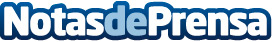 Pastor anuncia nuevos proyectos para la mejora de la red de Cercanías de CataluñaDatos de contacto:Nota de prensa publicada en: https://www.notasdeprensa.es/pastor-anuncia-nuevos-proyectos-para-la-mejora Categorias: Cataluña http://www.notasdeprensa.es